                                                               Экологический вестник 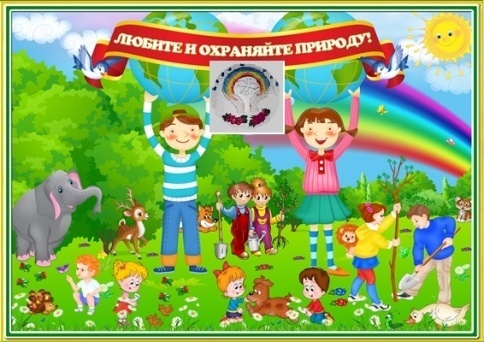 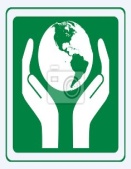                    ХАСАВЮРТОВСКИЙ                                                 ЭКОЛОГО- БИОЛОГИЧЕСКИЙ ЦЕНТР                                                                                                                                                    Мы не можем не вторгаться в природу                                                                                                                                Март  2016 г.          №7 (16) Но мы можем изменить отношение к ней!  Награждение победителей и призеров муниципальных этапов конкурсов, проходивших с января по март в ЭБЦ С января по март 2016 года  во всех школах города прошли конкурсы  «Живая земля», «Моя родная природа», «Зеленая планета». В конкурсе «Живая земля приняли участие 420 уч-ся, в конкурсе «Моя родная природа – 447 уч-ся, в конкурсе «Зеленая планета»- 280 уч-ся. Работы , занявшиеся  1места во внутришкольном этапе были представлены в ЭБЦ на муниципальный этап , Работы занявшие 1 места в муниципальном этапе   были представлены на Республиканский этап конкурса. Победители и призеры муниципального этапа награждены дипломами и грамотами от ГУО  и ЭБЦ.    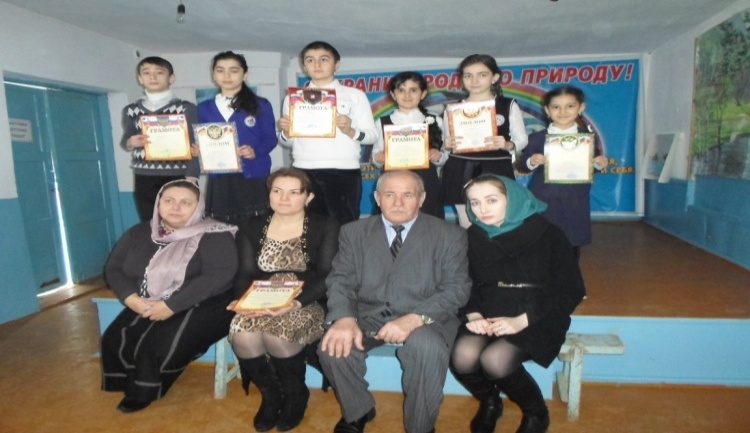  Победители литературного конкурса «Живая земля»                                             .                в  номинации «Экологическая сказка»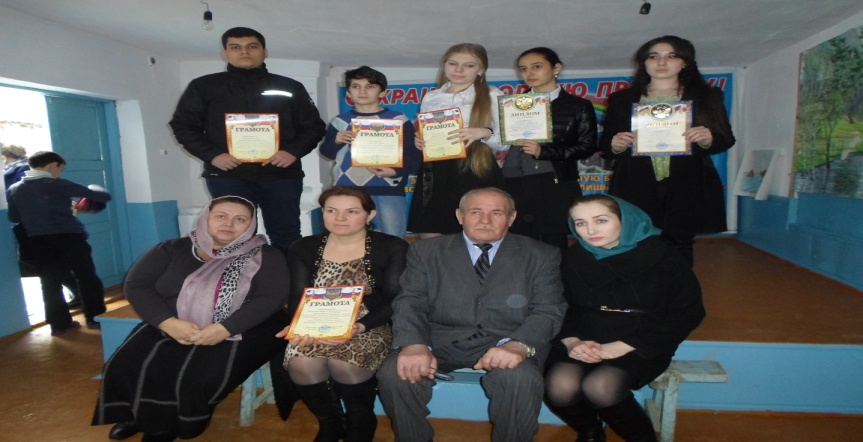 Победители литературного конкурса «Живая земля»                                             .                в  номинации «Экологическая новелла»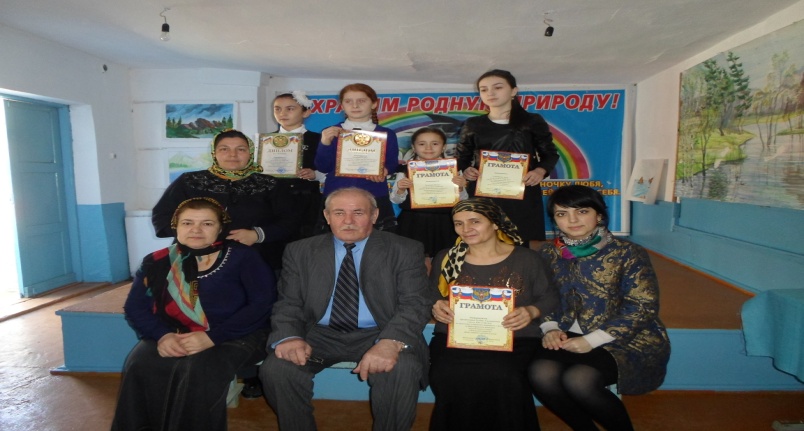  Победители конкурса рисунков «Моя родная природа»в  младшей возрастной категории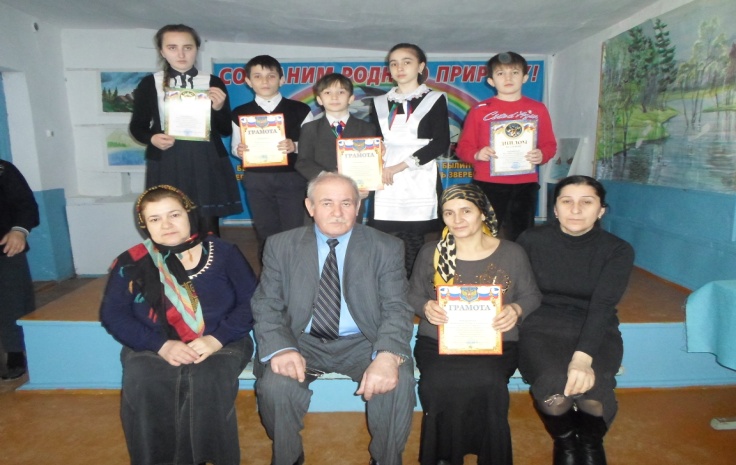 Победители конкурса рисунков «Моя родная природа»в  средней возрастной категории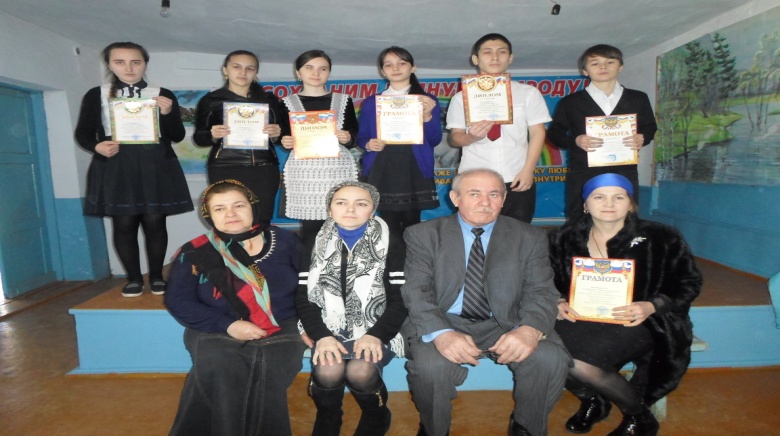 Победители конкурса рисунков «Моя родная природа»в  старшей возрастной категории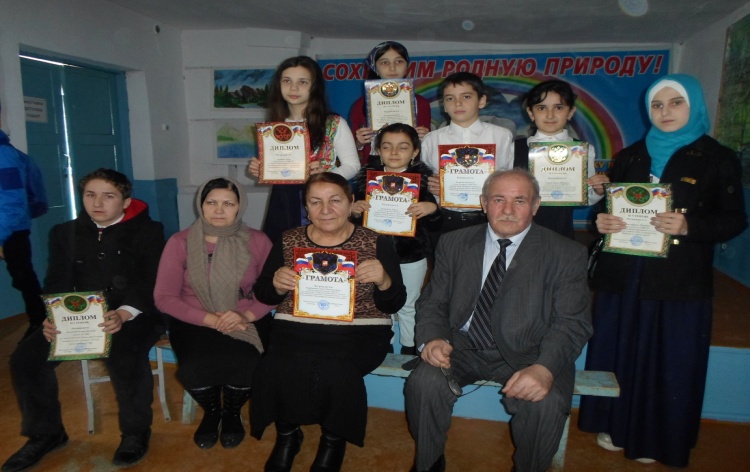 Победители и призеры конкурса «Зеленая планета» в номинации «многообразие традиционной культуры»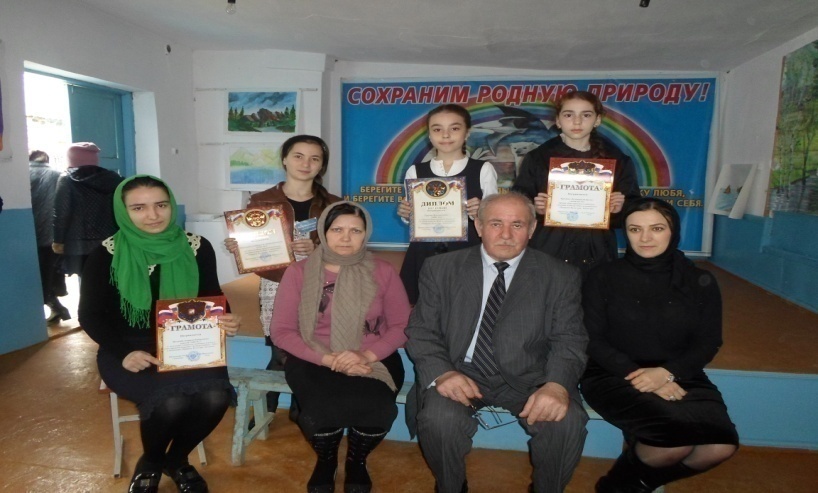 Победители и призеры конкурса «Зеленая планета» в номинации «эхо-объектив»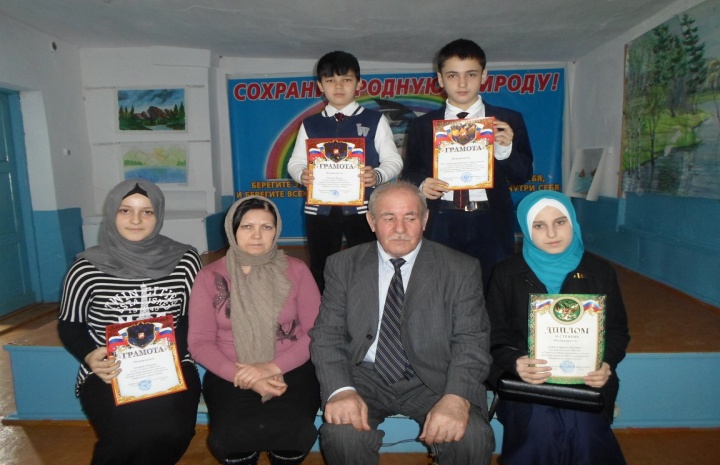  Победители и призеры конкурса «Зеленая планета»в номинации «Природа и судьбы людей»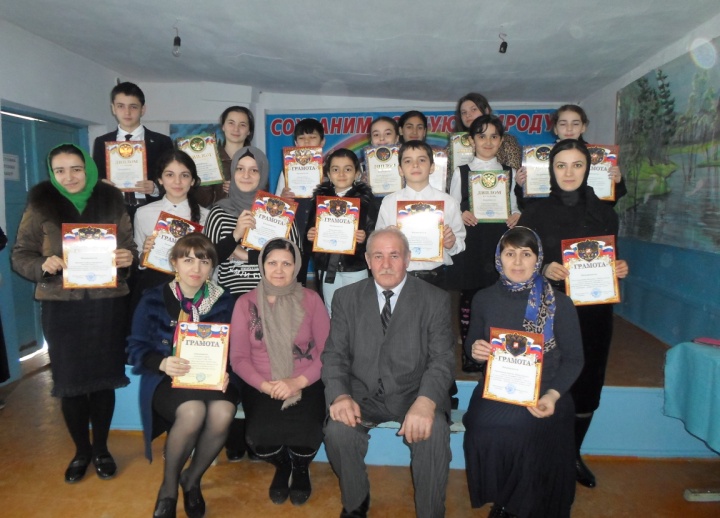              Общая фотография на память                   Методист ЭБЦ Сайдулаева Л.У.            Открытое занятие в гим.№25 марта в МКОУ  гим.№1 прошло открытое занятие на тему: «День птиц». Провела  занятие педагог дополнительного ЭБЦ  Джабраилова Р.А.Цели и задачи урока- изучение птиц родного края, воспитание бережного отношения к окружающей среде, расширение кругозора уч-ся о пернатых друзьях.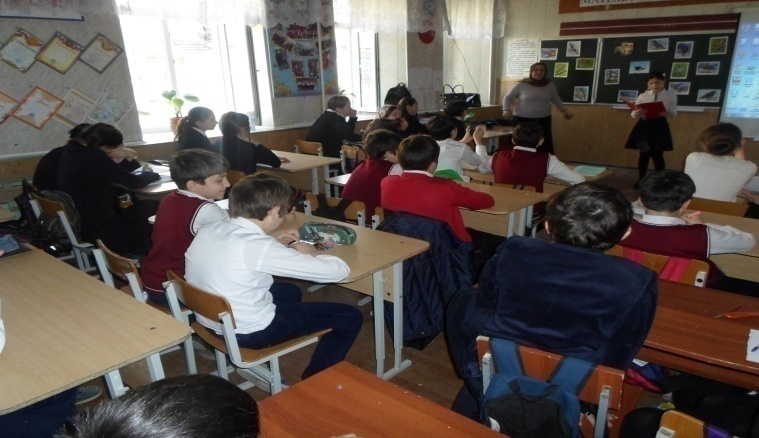                       Открытое занятие в гим.№1Охват уч-ся 29 чел. Из 6-2 класса. На уроке присутствовали зам. директора по ВР Наибова Н.С., кл. руководитель 6-2 класса . Мустафаева А.В. На уроке была использована  интерактивная доска, на котором были показаны слайды птиц, гнездовья. Также был использован наглядный материал в виде кормушек, скворечников.                 Зам.директора по ВР Балатова Н.А.     Орг.массовые мероприятия в школах                             города       Каждое   экологическое мероприятие в  системе дополнительного образования является самостоятельным звеном педагогического процесса и решает конкретные воспитательные  задачи. Проведение мероприятий  для организаторов, и для участников являются  средством   формирования досуговой  культуры, развития способностей и интересов, формирования гражданской  социально адаптированной личности. Экологические мероприятия прошли в школах города  в марта 2016года.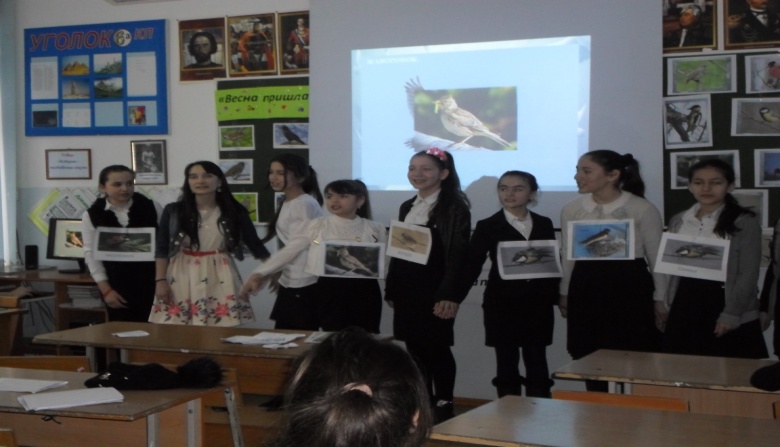        Выступление уч-ся объединения «Природа и мы»         7.03.2016года    В гимназии им.  М.Горького  руководитель объединения  «Природа и мы» Минбулатова Т.А. провела мероприятие на тему «Птицы наши друзья» с уч-ся  объединения из 5-6 классов . Охват участников- 18 чел. Цель  мероприятия:   углубление знаний о птицах, об их охране , воспитание любви и бережного отношения к птицам и окружающей среде. Участники мероприятия      показали сценку, спели песню , загадывали загадки, провели небольшую викторину. На мероприятии  присутствовали методист ЭБЦ   Сайдулаева Л.У., педагоги  гимназии, уч-ся  6-классов  30 человек                    9.03.2016года в СОШ №  11 рук. объединения «Юный натуралист» Аджиева Д.Ш.провела мероприятие  на тему «Весна пришла» с уч-ся  4 класса  из 2 группы.  Охват 21 человек. Цель мероприятия:  изучение весенний явлений в природе, формирование всесторонне развитой целостной личности ;   воспитание чувства прекрасного, привитие любви и бережного отношения к родной природе и интереса к ее изучению.                     .       Орг.массовое мероприятие в сош №11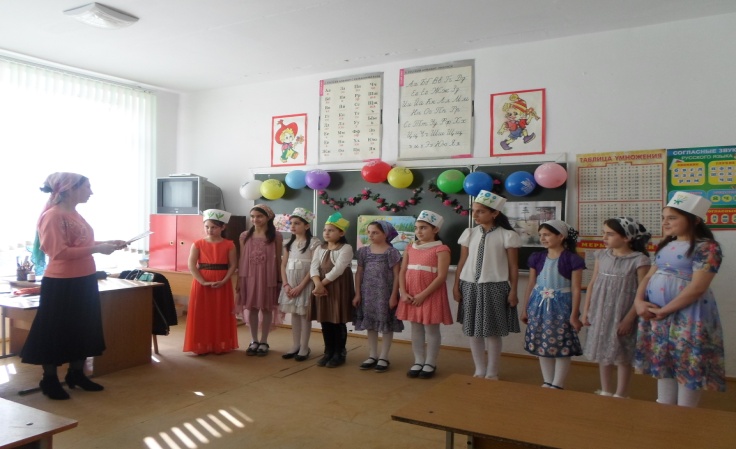 На мероприятии   присутствовали : завуч по ОМР, кл. руководитель  4 кл. Арсанукаева Б.А. и уч-ся 3-4 классов в кол-ве 28 чел.                       Зав.по ОМР Порсукова А.А.                  Мероприятия, посвященные Всемирному Дню воды Конкурсы,  посвященные Всемирному Дню воды стали ежегодными. Они проводятся среди уч-ся школ города. Целью проведения этих конкурсов является:-  привитие детям любви к природе родного края ;- содействие творческому развитию детей                                -  выявление наиболее одаренных детей; - привитие детям чувства ответственности за               состояние водных бассейнов города  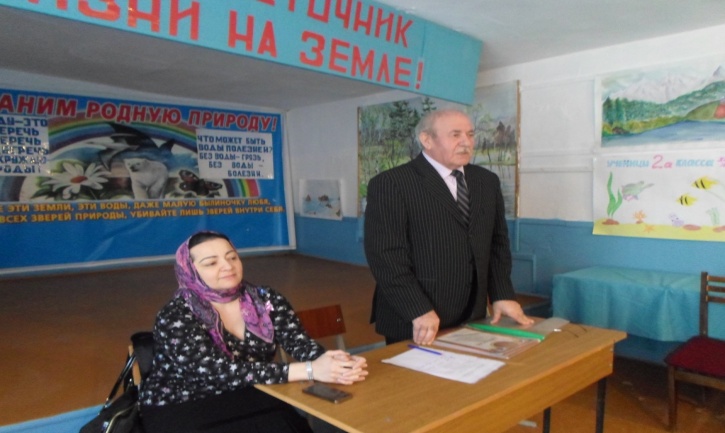      Выступление директора ЭБЦ Омарова А.А.Общегородской конкурс посвященный Всемирному дню водных ресурсов проходил по  5  номинациям:  1 «экологический плакат»  2 «литературный»     3. «видеофильм»  4 «исследовательская работа»   5 «экологический вестник» Первый этап ( внутришкольный) проходил с 1.01 по 20. 02. 2015г. 2-й этап (муниципальный) состоялся           в ЭБЦ 25 февраля. Итоги первого внутришкольного этапа были подведены в школах  города. В 1- этапе конкурса   приняли участие  3700 учащихся.   В номинации « литературная»-1340 человек.   В номинации «экологический плакат»- 1460.   В номинации «экологический вестник»- 320   В номинации «исследовательская работа» - 360   В номинации «видеофильм»  - 120   В муниципальном этапе конкурсе места распределились следующим образом: 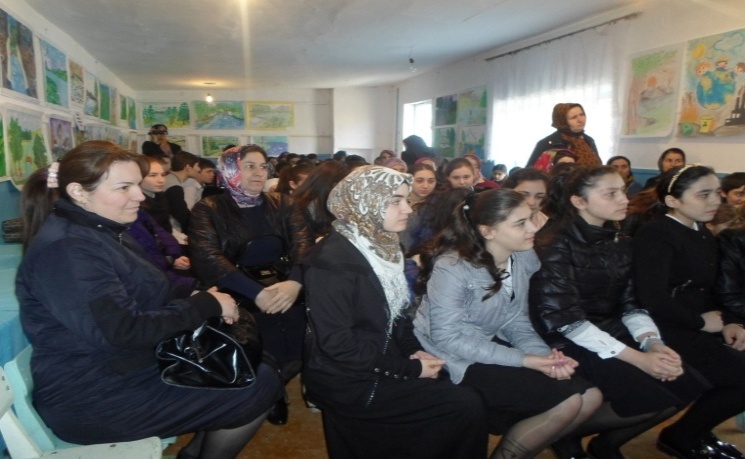                    Участники конференции Литературный конкурс:Младшая возрастная группа (7-11 лет)1.Меджидова Фатима уч-ца 6 б класса  гим. им                   М. Горького  - 1 место.2.Султанахмедова Саида уч-ца 4 класса СОШ№8-2м                     3.Алисултанова Сабина  уч-ца  5а класса СОШ№9-3м             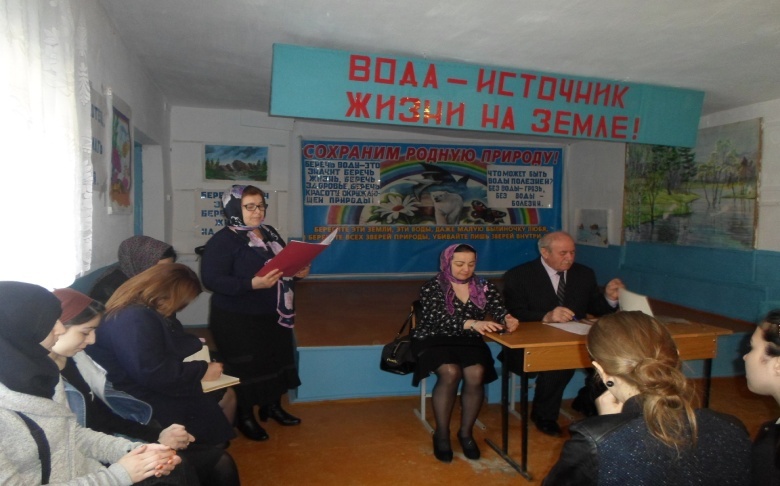    Конференцию ведет методист ЭБЦ Ибракова А.Х.Старшая возрастная группа (12-17 лет)1.Омаров Муса  уч-ся 8в класса СОШ№16 – 1 м 2.Ахмедова Малкан уч-ся 7 б класса СОШ№11– 2м   3.Минаева Аят уч-ся  7г класса  СОШ№14 - 3 мВ номинации «Экологический плакат» 1. Магомедова Ясмина уч-ся  1 класса СОШ№14 -1м 2.Лутхаджиева Карина уч-ся 6 класса СОШ№11- 2м   3.Султанахмедова Саида уч-ся  4 класса СОШ№8 -3м   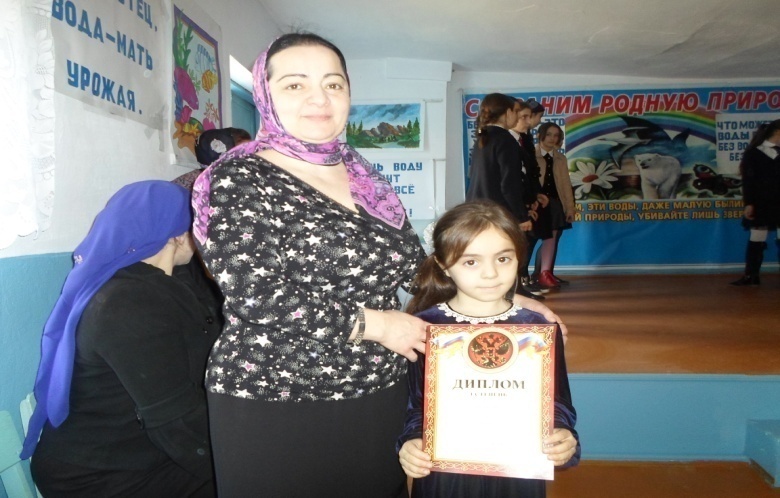               Награждение уч-ся 1 класса сош №14В номинации «экологический вестник»1.Саритов Раджаб  уч-ся  8 а класса СОШ№ 11 – 1м  2.Алишбиева Мадина уч-ся 8 б класса СОШ№14 – 2м  3.Магомедова Альбина уч-ся 10 класса  гим.№2- 3м  В номинации «исследовательская работа» 1.Зайидова Халимат  уч-ся 10 класса СОШ№12 – 1м  2.Болатов Самур  уч-ся 10 класса СОШ№17 - 2 м.3.Бабирова Мирвари  уч-ся 8 б класса СОШ№8 – 3м  В номинации «видеофильм»1.Саритов Раджаб уч-ся 8а класса  и Адильгереева Макка  уч-ца 7б класса  СОШ №11 – 1 м.2.Аджиева Карина уч-ся 8 класса СОШ№14 – 2 м.3. Хизриев Джамбулат 6в кл. и Карагишиев Гамзат     10кл. гим. М Горького  - 3 м. 19 марта в ЭБЦ состоялась общегородская конференция, посвященная Всемирному Дню воды. На ней присутствовали: гл.специалист комитета экологии Арсланова З.А. и корреспондент газеты «Дружба» Аджиева А.А.Директор ЭБЦ Омаров А.А. поздравил всех участников конференции со Всемирным Днем воды, поблагодарил за участие в конкурсах, посвященных Дню воды, также поздравил победителей и призеров конкурсов. В своем выступлении Арсланова З.А. рассказала о экологических проблемах водных объектов Хасавюрта и призвала всех бережнее относится к окружающей среде и к экономии воды.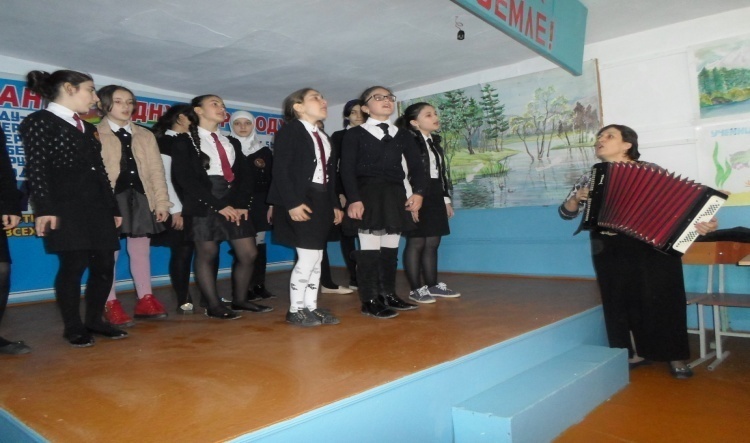                 Выступление уч-ся сош №12 По завершении конференции с концертной программой выступили уч-ся объединения «Овощеводство» из сош №12.Методист по связям со школами города                                 Ибракова А Х.             Весенние работы на УОУ Учебно-опытный участок организуется в целях воспитания у учащихся интереса и любви к природе и сельскому хозяйству; обеспечения связи изучения основ наук с сельскохозяйственным трудом учащихся; успешного освоения знаний по природоведению, биологии, химии, географии и другим предметам; приобретения учащимся элементарных практических умений и навыков по выращиванию растений; проведения опытнической работы.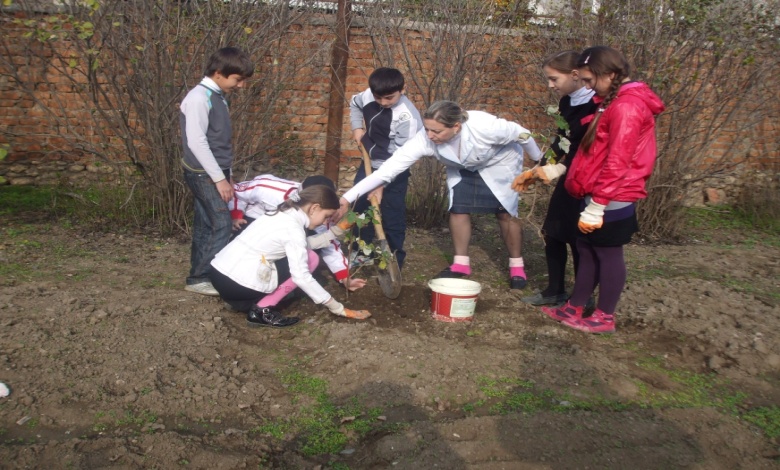      Посадка малины уч-ся объед. «Садоводство»                            Педагоги ДО ЭБЦ ведут работу на УОУ согласно плана проведения агротехнических мероприятий. За весенний период 2016 года руководителями  объединений проделана следующая работа: участки очищены от мусора, разделены на отделы- производственный, коллекционный и опытнический. Участки также разбиты на делянки. Посажены черенки следующих кустарников: сирени- 600шт., форзиции- 1200 шт., смородины- 720 шт., ивы- 300шт. Посеяны семена туи, альбиции, также раннецветущих растений. 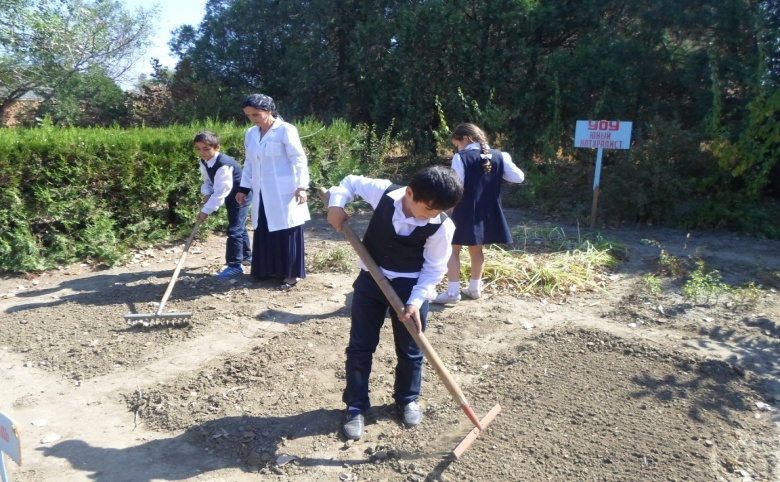        Разбивка участка на делянки уч-ся объед.                      .                     «Юный натуралист»                                    Педагогами ЭБЦ заложены опыты по своим направлениям. Ведутся фенологические наблюдения за ростом и развитием растений.                 Методист ЭБЦ   Сайдулаева Л.У.                           Редколлегия:                       Редактор -- А.А.Омаров                       Отв. Секретарь- З.М.Черивханова                       Вёрстка Л.У.Сайдулаева                        Фотографии И.В.Умаров                      Г.Хасавюрт ул.Заречная пр.1 д.2